       Question: A current of 4.50 amps is run for 8 hours and 30 minutes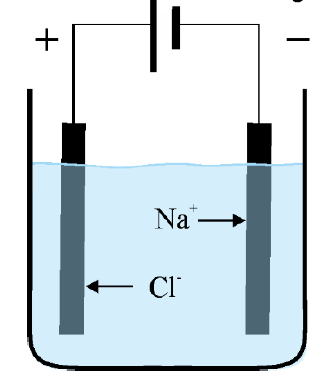                         through a molten solution of aluminium chloride, AlCl3.Calculate the volume of chlorine gas that will be produced if                     the temperature is 256 0C and the pressure 150 kPa.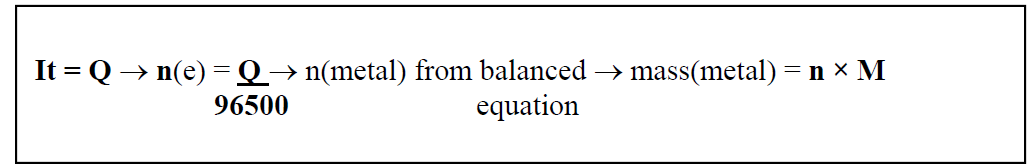               _________________________________________________________________              _________________________________________________________________              _________________________________________________________________ Calculate the current required to produce 2.25 kg of  aluminium in 7.50 hours.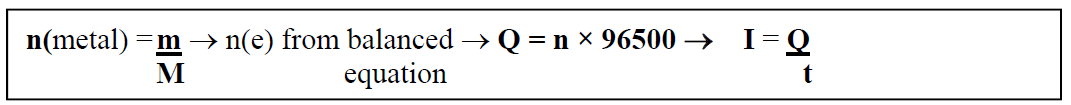               _________________________________________________________________              _________________________________________________________________              _________________________________________________________________ SolutionAl3+(l)     +    3e      Al(l)             2Cl-(l)       Cl2(g)     +   2e Q= It = 4.5 × 8.5 × 60 × 60 = 1.38 × 105  Cn(e) =  = 1.43 mol         n(Cl) = ½ ne  = 0.713 mol    V =  20.9 Ln(Al) =  = 83.3 mol    n(e) = 3n(Al) = 250 mol   Q = 96500 × 250 = 2.41× 107                                   I =  = 894 amps